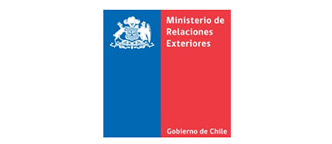 FORMULAIRE DE DEMANDE DE VISA COMPLEMENTAIREPour toute personne ne pouvant pas se présenter directement à ce Consulat pour l’entretien veuillez nous faire parvenir l’information ci-jointe : NOM et PRENOM :RAISONS DU VOYAGE LIEUX QUI SERONT VISITEZ AU CHILI (SIGNALER AGENCE DE VOYAGE QUI PREND EN CHARGE) NOMBRE DE FOIS AYANT VISITE LE CHILI AU PREALABLEPERSONNE QUI PRENDRA EN CHARGE LES BILLETS D’AVION ET LE SEJOUR (RELEVÉ DE COMPRTE BANCAIRE)CONTACT AU CHILI (NOM, PRENOM, ADRESSE, Nº PASSEPORT, PROFESSION, EMPLOYEUR ET LIEU DE TRAVAIL, ETC.)RELATION AVEC LA PERSONNE QUI INVITE (LIEU DATE A LAQUELLE  ILS SE SONT CONNUS, NOMBRE DE FOIS OU ILS SE SONT RENCONTRES, ETC)RAISON POUR LESQUELLES VOUS  ETES INTERESE PAR LE CHILI LANGUES PARLEESVISAS OBTENUS AUPARAVANT AINSI QUE LES PAYS  DEJA VISITES (CHILI OU AUTRES)  